CURRICULUM VITAE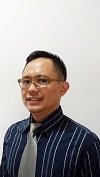 ------------------------------------------------------------------------------------------------------------Full name		:  Hilman HilmansyahPlace Date of Birth	:  Bandung, 12-12-1975Blood type		: AHeight and weight	: 163 cm/63 kgsMarital status	: MarriedAddress		: Komp.Bukit Asri, Sector B15 Number 08, Cendana Street,  			  Ciomas, Bogor 16610, West JavaPhone Number	: 08179817684Email address	: hihi_nih@yahoo.com/hilmanhilmansyah@gmail.comPERSONAL PROFILE	I am a writer and editor. I am  a hardworker, discipline, and responsible. Also I am able to work with the team and sociable.HISTORY OF EDUCATIONCijerah I Elementary School, Bandung (Year 1982 – 1988)9 State Junior High School, Bandung  (Year 1988 – 1991)2 State Senior High School, Bandung (Year 1991 – 1994) majored  A1 Bachelor of communication  at UNIVERSITAS PADJADJARAN BANDUNG majored Journalism (Year 1995 – 2000)ORGANIZATION  EXPERIENCESScout  9 State Junior High School Red Cross Youth 2 State Senior High School Campus Press dJatinangor UNPADCommunity of  Sundanesse Arts (Lises) UNPADCooperation UNPADK2JPK (Kelompok Kerja Jurnalis dan Penulis Kesehatan)WORK EXPERIENCES PT TEMPO INTI MEDIA Period        : January 2001 – May 2003Position     : Reporter for TEMPO NEWS ROOM,  www. Tempointeraktif.com, 	          KORAN TEMPO and TEMPO Magazine KOMPAS GRAMEDIA GROUP OF MAGAZINEPeriod 	: June 2003 – October 2014 Position : Editorial Departement, Children and Women Division (parenting magazine Nakita)Freelancer Writer/Editor  Period : November 2014 – NowContributor tabloid NOVA and Nakita, Kompas Gramedia Group of MagazineContributor Food for Kids Indonesia e-Magz, Food Review Group of Magazine       Senior Content Editor www.usahasosial.com Managing Editor www.sahabatibu-indonesia.comPeriod : April 2015 – December 2015Contributor Mother&Baby Magazine, MRA GroupContributor Pregnancy Indonesia, MRA Group Content writer www.drsaifuljudispog.comContent writer www.bogormedicalcenter.comContent Writer Badan Nasional Penanggulangan Terorisme (BNPT)ACCOMPLISHMENTA few times winning aricles writing competition,  such as :1st Winner of Journalist writing competition sponsored by Oreo with grand prize reward trip to Hongkong 1st Winner of Journalist writing competition Sponsored by Bodrexin. And winning a prize Samsung galaxy tab2nd  Winner of Journalist writing competition sponsored by Sari Husada. And winning a prize Samsung galaxy tab2nd Winner of Journalist writing competition 2014 Sponsored  by  Premier Jatinegara Hospital and winning  prize IRD 3 millions COURSES AND TRAININGA Few times following a certified courses and training , such as :1994 -1995 : Course of computer accountancy  at LPKIA, BandungJune –July 2011 Elementary Conversation, ELTI English Language Training International.August- 2012:  Training in a Company Education: Principles of management, by Markplus Institute of Marketing October 2014 : Workshop Basic Video Production,  Kompas Gramedia Group of Magazine 